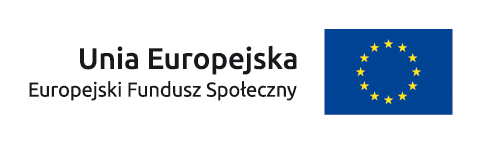 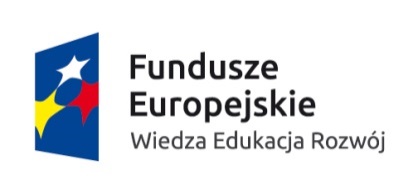 Harmonogram naborów wniosków o dofinansowanie w trybie konkursowym 
dla Programu Operacyjnego Wiedza Edukacja Rozwój 2014 - 2020 na 2017 rok
(wersja z dnia 22 czerwca 2017r.)
Numer i nazwa Priorytetu/Działania/
PoddziałaniaPlanowany termin rozpoczęcia naborówTypy projektów mogących uzyskać dofinansowanieOrientacyjna kwota przeznaczona na dofinansowanie projektów
w ramach konkursu – kwota dofinansowania publicznego 
w złotówkachInstytucja ogłaszająca konkursDodatkowe informacjeOś priorytetowa I Osoby młode na rynku pracy  Priorytet Inwestycyjny 8II Trwała integracja na rynku pracy ludzi młodych, w szczególności tych, którzy nie pracują, nie kształcą się ani nie szkolą, w tym ludzi młodych zagrożonych wykluczeniem społecznym i ludzi młodych wywodzących się ze środowisk marginalizowanych, także poprzez wdrażanie Gwarancji dla młodzieży Działanie 1.2 Wsparcie osób młodych pozostających bez pracy na regionalnym rynku pracy- projekty konkursowePoddziałanie 1.2.1 Wsparcie udzielane z Europejskiego Funduszu Społecznegopaździernik 2017r. Wsparcie indywidualnej i kompleksowej aktywizacji zawodowo-edukacyjnej osób młodych (bezrobotnych, biernych zawodowo oraz poszukujących pracy, w tym w szczególności osób niezarejestrowanych w urzędzie pracy) poprzez:Instrumenty i usługi rynku pracy służące indywidualizacji wsparcia oraz pomocy 
w zakresie określenia ścieżki zawodowej (obligatoryjne):identyfikacja potrzeb osób młodych pozostających bez zatrudnienia oraz diagnozowanie możliwości w zakresie doskonalenia zawodowego, w tym identyfikacja stopnia oddalenia od rynku pracy osób młodych,kompleksowe i indywidualne pośrednictwo pracy w zakresie wyboru zawodu zgodnego 
z kwalifikacjami i kompetencjami wspieranej osoby lub poradnictwo zawodowe 
w zakresie planowania rozwoju kariery zawodowej, w tym podnoszenia lub uzupełniania kompetencji i kwalifikacji zawodowych,Instrumenty i usługi rynku pracy skierowane do osób, które przedwcześnie opuszczają system edukacji lub osób, u których zidentyfikowano potrzebę uzupełnienia lub zdobycia nowych umiejętności i kompetencji:kontynuacja nauki dla osób młodych, u których zdiagnozowano potrzebę uzupełnienia edukacji formalnej lub potrzebę potwierdzenia kwalifikacji  m.in. poprzez odpowiednie egzaminy,nabywanie, podwyższanie lub dostosowywanie kompetencji i kwalifikacji, niezbędnych na rynku pracy w kontekście zidentyfikowanych potrzeb osoby, której udzielane jest wsparcie, m.in. poprzez wysokiej jakości szkolenia,Instrumenty i usługi rynku pracy służące zdobyciu doświadczenia zawodowego wymaganego przez pracodawców:nabywanie lub uzupełnianie doświadczenia zawodowego oraz praktycznych umiejętności w zakresie wykonywania danego zawodu, m.in. poprzez staże i praktyki, spełniające standardy wskazane w Europejskiej Ramie Jakości Praktyk i Staży,wsparcie zatrudnienia osoby młodej u przedsiębiorcy lub innego pracodawcy, stanowiące zachętę do zatrudnienia, m.in. poprzez pokrycie kosztów subsydiowania zatrudnienia dla osób, u których zidentyfikowano adekwatność tej formy wsparcia, refundację wyposażenia lub doposażenia stanowiska (wyłącznie w połączeniu 
z subsydiowanym zatrudnieniem),Instrumenty i usługi rynku pracy skierowane do osób niepełnosprawnych:niwelowanie barier jakie napotykają osoby młode niepełnosprawne w zakresie zdobycia 
i utrzymania zatrudnienia, m.in. poprzez finansowanie pracy asystenta osoby niepełnosprawnej, którego praca spełnia standardy wyznaczone dla takiej usługi 
i doposażenie stanowiska pracy do potrzeb osób niepełnosprawnych. 4 750 000 złWojewódzki Urząd Pracy w Białymstokuhttp://wupbialystok.praca.gov.pl/web/power Wymagany wkład własny beneficjenta w wysokości min. 5,00%.